¨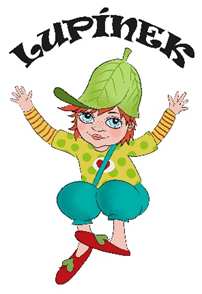 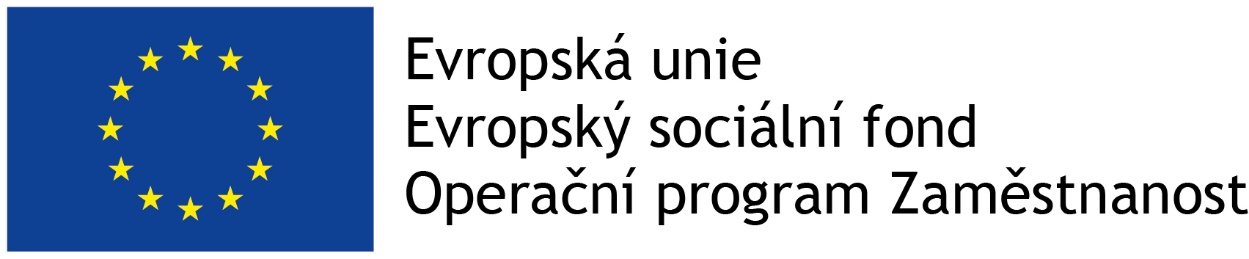 Smlouva o poskytování služeb péče o dítě v dětské skupině Níže uvedeného dne, měsíce a roku uzavírají smluvní strany:Lupínek z.s.sídlem: Na Jarolímce 666, Chýně 253 03IČO 04544153v zastoupení Vladimírou Hrdlička Lupínek, předseda spolku(dále jen „poskytovatel “)aJméno a přijmení: Datum narození: Adresa trvalého bydliště: Kontaktní e-mail: aJméno a přijmení: Datum narození: Adresa trvalého bydliště: Kontaktní e-mail: (dále společně jen „příjemce“)(dohromady též „smluvní strany“, anebo pouze „smluvní strana“)tutoSmlouvu o poskytován služeb péče o dítě v dětské skupině dle ust. § 13 zákona č. 247/2014 Sb., o poskytování služby péče o dítě v dětské skupině, v platnémznění, v souladu s ust. § 1746 a násl. zákona č. 89/2012 Sb., občanský zákoník, v platném znění(dále jen „smlouva“)takto: I.Úvodní prohlášení1.1	 Poskytovatel je držitelem oprávnění k poskytování služby péče o dítě v dětské skupině ( dale “DS”)  dle § 4 odst. 1 zák. Č. 247/2014 Sb. II.Předmět smlouvy2.1	 Předmětem této smlouvy je poskytování služby péče o dítě v dětské skupině a to o dítě příjemce:Dítě příjemce: Jméno, případně jména a příjmení: …………………………………………... Datum narození dítěte: ………………………………………………………………………..2.2 	Dále tato smlouva upravuje rámcový obsah a podmínky této péče a rovněž práva a povinnosti poskytovatele a příjemce.2.3	 Místem poskytování služeb péče o dítě v dětské skupině je: Masarykova 623, Rudná2.4 	Časový rozsah poskytování služby péče o dítě v dětské skupině upravuje provozní doba zařízení. Provozní doba je upravena v provozním řádu provozovatele. III. Služba péče o dítě3.1 	Službou péče o dítě v dětské skupině se pro účely této smlouvy rozumí ve smyslu § 2 zákona č.247/2014 Sb., o poskytování služby péče o dítě v dětské skupině, činnost spočívající v pravidelné péči o dítě od jednoho roku věku do zahájení povinné školní docházky, která je poskytována mimo domácnost dítěte v kolektivu dětí a která je zaměřena na zajištění potřeb dítěte a na výchovu, rozvoj schopností, jakož i kulturních a hygienických návyků dítěte.IV. Plán výchovy a péče4.1 	Plán výchovy a péče v DS zohledňuje specifika práce s dětmi od 1 do 4 let. Tento plán je veřejně přístupný a je vyvěšen v prostorách dětské skupiny. Příjemce podpisem této smlouvy potvrzuje, že se s Plánem výchovy a péče seznámil a že s ním souhlasí. V.  Úplata za služby 5.1	Příjemce se zavazuje uhradit smluvenou částku do 24. Dne předchozího měsíce na bankovní účet poskytovatele. 5.2 	Příjemce se zavazuje hradit úplatu za službu péče o dítě ve výši …………………..měsíčně.5.3 	Součástí ceny je stravné a úhrada za pitný režim5.4 	Stravné zajišťuje plně poskytovatel služby. Podmínky stravování jsou upraveny v Provozním řádu poskytovatele5.5 	Smluvní strany si zvolily způsob úhrady veškerých poskytovaných služeb prostřednictvím příkazu k úhradě na účet: 115-1922990287/0100, příjemce uvede do poznámky jméno dítěte.5.6	Úhrada provedená jiným způsobem, než je uveden v předchozím bodě, napříkladhotovostní platbou, je možná pouze po předchozí domluvě. 5.7	Příjemce bere na vědomí, že po dobu platnosti a účinnosti této smlouvy není nepřítomnost dítěte v dětské skupině důvodem k pozastavení úplaty za službu péče o dítě dle bodů 5.1 a 5.2 této smlouvy. Příjemce je tedy povinen poskytovateli uhradit úplatu za službu péče o dítě i za kalendářní měsíc, v němž se dítě fyzicky do dětské skupiny nedostavilo. 5.8	Příjemce bere na vědomí, že poskytovatel má právo požadovat úhradu za poskytovanou péči o dítě i v případě, že ze strany příjemce nedojde k včasnému oznámení ukončení docházky dítěte do dětské skupiny. Informaci o ukončení docházky dítěte je nutné podat písemně a doručit pracovníkům dětské skupiny, jež dítě navštěvuje, případně hlavní vedoucí dětské skupiny nebo na sídlo poskytovatele, a to nejpozději do 15. dne kalendářního měsíce předcházejícímu měsíci, ve kterém dítě ukončí svou docházku. K ukončení docházky je možné využít vzorový formulář, který je umístěn na webu poskytovatele.5.9	Příjemce bere na vědomí, že pokud se plnění této smlouvy stane na straně poskytovatele nemožné vlivem zásahu vyšší moci, je po dobu jejího trvání povinen hradit úhradu za poskytovanou péči o dítě, a to z důvodu, že tato platba je platbou za zajištění místa v DS. V tomto případě výše úhrady odpovídá 50% smluvené částky. Pro účely smlouvy se za okolnosti vyšší moci, považují mimořádné, objektivně neodvratitelné okolnosti, znemožňující splnění povinnosti dle této smlouvy, které nastaly po uzavření této smlouvy a nemohou být poskytovatelem odvráceny. Mezi vyšší moc se řadí i epidemie, se kterou může souviset i nutnost přijetí nezbytných, této situaci odpovídajících, mnohdy omezujících, opatření.VI.Práva a povinnosti poskytovatele6.1 	Poskytovatel má právo daný den odmítnout přijetí dítěte jevícího příznaky nemoci, v souladu s bodem 7.7 článku VII. této smlouvy.6.2 	Poskytovatel má právo vyžádat si od ošetřujícího lékaře dítěte zprávu potvrzující zdravotní stav dítěte po nemoci. S tímto je příjemce srozuměn.6.3 	Poskytovatel má dále právo vyřadit ze své evidence dítě, které není po dobu jednoho (1) měsíce řádně omluveno za svou nepřítomnost v dětské skupině.6.4 	Poskytovatel se zavazuje zajistit dítěti po dobu pobytu v prostorách provozovny dětské skupiny bezpečnost, základní potřeby dítěte, stravu včetně pitného režimu, a rozvoj dovedností dítěte. Dále poskytovatel zajistí pobyt dítěte venku a dostatečný čas odpočinku v odpovídajícím prostředí. Poskytovatel zajistí vzdělávací a výchovnou péči po dobu poskytování služeb péče o dítě, tj. Rozvoj sociálních schopností dítěte, hygienických návyků, kulturních návyků přiměřených věku dítěte apod.)6.5	 Poskytovatel se zavazuje poskytovat pravidelné informace o rozvoji dítěte příjemcům.6.6	 Poskytovatel se zavazuje zajistit potřebné pojištění odpovědnosti za škodu.VII. Práva a povinnosti příjemce7.1	Příjemce má právo na včasné a úplné informace o svém dítěti, které navštěvuje dětskou skupinu.7.2 	Příjemce má právo požadovat ze strany poskytovatele vystavení Potvrzení o umístění dítěte v dětské skupině za účelem uplatnění zákonných daňových úlev.7.3 	Příjemce je povinen zajistit příchod dítěte do provozovny dětské skupiny do 8:45 hod. v souladu s Provozním řádem dětské skupiny.7.4 	Příjemce je povinen vyzvednout si dítě nejpozději do konce provozní doby 7.5 	Příjemce je povinen hlásit nepřítomnost dítěte7.6	Příjemce se zavazuje nevyzvedávat dítě v rozmezí od 12:30 do 14:45 hodin, tedy v době spánku dětí.7.7 	Příjemce se zavazuje nepřivádět do dětské skupiny dítě, které není zcela zdravé (tj. především silný kašel, hnisavá rýma či zvýšená teplota dítěte); při nedodržení této povinnosti má poskytovatel právo nepřijmout dítě daný den do programu dětské skupiny nebo si vyžádat posouzení zdravotního stavu lékařem.7.8 	Příjemce předáním dítěte do dětské skupiny stvrzuje, že dítě nejeví příznaky nemoci.7.9 	Příjemce je v souladu s § 11 zákona č. 247/2014 Sb., o poskytování služby péče o dítě v dětské skupině, povinen bezodkladně informovat poskytovatele o následujících skutečnostech:a. 	jméno, popřípadě jména, a příjmení, rodné číslo a adresu místa pobytu dítěte,b. 	jméno, popřípadě jména, příjmení rodičů a adresu místa pobytu alespoň jednoho z rodičů(příjemce), liší-li se od adresy místa pobytu dítěte,c. 	jméno, popřípadě jména, příjmení a adresu místa pobytu osoby, která na základě pověření rodiče (příjemce) může pro dítě docházet,d.	údaj o zdravotní pojišťovně dítěte,e. 	telefonní, popřípadě jiný kontakt na rodiče (příjemce) a na osobu uvedenou v písmeni c),f. 	údaj o zdravotním stavu dítěte a o případných omezeních z něho vyplývajících, které by mohly mít vliv na poskytování služby péče o dítě v dětské skupině; rodič je povinen informovat poskytovatele o změně zdravotního stavu nebo případných omezeních spojených se změnou zdravotního stavu, které by mohly mít vliv na poskytování služby péče o dítě v dětské skupině, například alergie, diety, případné léky, které dítě užívá. Za neohlášené skutečnosti nenese poskytovatel odpovědnost, s čímž je příjemce obeznámen podpisem této smlouvy,g. 	údaj o tom, že se dítě podrobilo stanoveným pravidelným očkováním či je proti nákaze imunní a nebo že se nemůže očkování podrobit pro trvalou kontraindikaci.- Údaje uvedené v bodě 7.9 písm. a) až e) a jejich změny je povinen příjemce sdělit poskytovateli v písemném prohlášení.- Údaje uvedené v bodě 7.9 písm. f) a g) a jejich změny je povinen příjemce doložit poskytovateli ještě před uzavřením smlouvy o poskytování služby péče o dítě v dětské skupině.h. 	vyplnit dotazník a potvrzení, které vyžaduje projektová dokumentace- Příloha č. 2 smlouvy7.10 	Příjemce podpisem této smlouvy souhlasí, že v případě nevyzvednutí svého dítěte v souladu s provozní dobou zařízení  a nebude-li příjemce telefonicky k dohledání, bude zkontaktováno operační středisko PČR a ČSSZ. 7.11	Příjemce podpisem této smlouvy přijímá vůči poskytovateli povinnost součinnosti, a to ve vztahu k projektům OP Zaměstanost. Součinnost se vztahuje při prokázání docházky jejich dítěte, při jejich vstupu a výstupu do projektu s tím, že pokud svou povinnost nesplní, je poskytovatel oprávněn po příjemci nárokovat náhradu škody, která odpovídá částce, která by nebyla poskytovateli poskytnuta, pokud by zákonný zástupce dítěte nesplnil výše uvedenou součinnost k projektům. VIII.Odpovědnost poskytovatele za svěřené dítě8.1 	Poskytovatel odpovídá za dítě, které mu bylo příjemcem svěřeno, a to od okamžiku, kdy příjemce předá dítě odbornému pracovníku dětské skupiny, až do okamžiku předání dítěte zpět příjemci.8.2 	Odpovědnost poskytovatele se v tomto směru řídí obecně závaznými a účinnými právními předpisy.8.3	Dítě bude předáno zpět příjemci nebo osobě písemně zmocněné příjemcem.IX.Provozní řád – vnitřní pravidla9.1 	Smluvní strany se zavazují dodržovat „Provozní řád“, který má charakter obchodních podmínek ve smyslu § 1752 zákona č. 89/2012 Sb., občanský zákoník.9.2 	Příjemce si je vědom skutečnosti, že jestliže v budoucnu, po uzavření této smlouvy, nastane nezbytná či rozumná potřeba změny Vnitřních pravidel, smluvní strany si ujednávají, že poskytovatel může tyto dokumenty v přiměřeném rozsahu změnit.9.3	Potřeba změny Vnitřních pravidel dle předchozího bodu bude e-mailem nebo písemně oznámena příjemci a zveřejněna na webových stránkách poskytovatele a současně bude k dispozici k nahlédnutí v místě poskytování služeb péče o dítě v dětské skupině.9.4 	Provozní řád je k nahlédnutí v prostorách provozovatele.9.5	Příjemce podpisem této smlouvy výslovně potvrzuje, že se s Provozním řádem seznámil, že jeho textu porozuměl a že s ním souhlasí.9.6	Příjemce má právo tyto změny odmítnout a tuto smlouvu z tohoto důvodu vypovědět.9.7 	Příjemce dále podpisem této smlouvy stvrzuje, že mu na jeho případné dotazy ohledně Provozního řádu bylo poskytovatelem uspokojivě odpovězeno.X. Podmínky stravování dítěte10.1 	Stravování dítěte v rámci dětské skupiny včetně pitného režimu dětem zajišťuje poskytovatel.10.2 	Celodenní stravování bude přizpůsobeno věkové struktuře.10.3 	Děti mají po celý den přístup k různým druhům nápojů.10.4 	Bližší informace k podmínkám stravování dítěte jsou uvedeny ve Vnitřních pravidlech dětské skupiny.XI.Postup při onemocnění dítěte11.1	V případě, že dojde k onemocnění dítěte v domácím prostředí, je vhodné dítě neprodleně omluvit. Po nemoci je doporučeno přinést potvrzení od lékaře.11.2 	V případě, že dojde k onemocnění dítěte v prostředí dětské skupiny, je dítě izolováno od kolektivu do příchodu rodičů, kterým je okamžitě podána zpráva s žádostí o vyzvednutí dítěte v co nejkratším možném čase.XII.Trvání smlouvy12.1 	Tato smlouva se uzavírá na dobu neurčitou. Nabývá platnosti ode dne podpisu této smlouvy oběma smluvními stranami.12.2	Dítě příjemce, blíže specifikované v bodě 2.1 článku II. této smlouvy, nastoupí do dětské skupiny dne …………………………..na pobyt: ……………………………………………………………………………………...Počínaje tímto dnem je příjemce povinen hradit úplatu za služby péče o dítě dle odstavce V. bodu 5.2  této smlouvy.12.3 	Změna rozsahu smluvené docházky, je případně upravena dodatkem k této smlouvě. Dotatkem smlouvy nedochází ke změnám práv a povinností smluvních stran, které vyplývají z podpisu této smlouvy. XIII.Ukončení smlouvy13.1 	Tato smlouva může být ukončena:a. 	Písemnou dohodou smluvních stran.b. 	Výpovědí, jak ze strany příjemce, tak ze strany poskytovatele, a to písemně i bez udání důvodu.  Výpovědní doba je 1 měsíc a začíná běžet od prvního dne následujícího kalendářního měsíce po měsíci, ve kterém byla písemná výpověď prokazatelně doručena jedné ze stran této smlouvy. Po dobu běhu výpovědní doby je příjemce povinen hradit poplatky spojené se zařazením dítěte do dětské skupiny, a to i v případě, že se dítě programu neúčastní. c. 	Dítě bez omluvy do DS nedochází déle jak jeden kalendářní měsícd. 	Ze zdravotních důvodů, pokud se dítě stane nezpůsobilým k pobytu v DSe. 	Odstoupením od smlouvy. Poskytovatel má právo od této smlouvy odstoupit v případě, že příjemce neuhradí platby uvedené v odstavci V. této smlouvy. Poskytovatel má dále právo odstoupit od této smlouvy v případě, že ze strany příjemce dojde k hrubému porušení dobrých mravů a pravidel občanské slušnosti (např. hrubé verbální urážky personálu dětské skupiny, agresivní projevy, fyzické vyhrožování, napadení, apod.). Odstoupení od smlouvy je účinné okamžikem jeho doručení příjemci.XIV. Souhlas příjemce14.1	 Příjemce podpisem této smlouvy potvrzuje, že byl obeznámen se skutečností, že v rámci dětské skupiny působí přechodně osoby prohlubující zde v rámci praxe své vzdělání a účastnící se tak formy zaškolování personálu.14.2 	V případě, že poskytovatel čerpá finanční dotaci z Evropského sociálního fondu nebo jiného dotačního programu na provoz nebo aktivity přímo související s dětskou skupinou, se příjemce zavazuje k vyplňování projektových formulářů (Monitorovací list, Potvrzení o vazbě na trh práce apod.). Tyto informace je povinen poskytovatel, jakožto příjemce dotace, shromažďovat a zpracovávat výhradně za účelem prokázání řádného a efektivního nakládání s prostředky, které byly poskytnuty na realizaci projektu. Údaje z těchto formulářů mohou být kontrolovány pracovníky implementační struktury nebo osobami pověřenými k provedení kontroly při zachování mlčenlivosti o všech kontrolovaných údajích.XV.Závěrečná ustanovení15.1 	Na uzavření této smlouvy nebo jejích případných dodatků či jiných dohod na tuto smlouvu navazujících se neaplikuje možnost modifikované akceptace dle ustanovení § 1740 odst. 3 věty první zákona č. 89/2012 Sb., občanského zákoníku, v platném znění. Nabídku uzavření této smlouvy tedy není možné platně přijmout se změnou či odchylkou, která mění podmínky nabídky.15.2 	Tato smlouva je vyhotovena ve dvou (2) stejnopisech s platností originálu, přičemž poskytovatel obdrží jedno vyhotovení a příjemce také jedno vyhotovení.15.3 	Tato smlouva obsahuje úplnou dohodu smluvních stran ve věci předmětu této smlouvy, a nahrazuje veškeré ostatní písemné či ústní dohody učiněné ve věci předmětu této smlouvy.15.4 	Smluvní strany souhlasí, že práva a povinnosti vzniklé z této smlouvy přechází na právní nástupce stran.15.5 	Ukáže-li se některé z ujednání nebo jeho část v této smlouvě jako neplatné či zdánlivé a takové ujednání bude oddělitelné od ostatního obsahu, nastanou účinky neplatnosti či zdánlivosti, pouze u této části, lze-li předpokládat, že by k tomuto právnímu jednání došlo i bez neplatné či zdánlivé části, rozpoznala-li by smluvní strana neplatnost či zdánlivost včas. Smluvní strany se dále zavazují v takovém případě nahradit neplatné či zdánlivé ujednání nebo jeho část novým ujednáním o obdobném významu sledující totožný účel a smysl.15.6 	Veškeré změny této smlouvy musí být vyhotoveny písemně formou chronologicky číslovaných dodatků podepsaných všemi smluvními stranami.15.7 	Tato smlouva a vztahy z ní vyplývající se řídí právním řádem České republiky, zejména zákonem č. 89/2012 Sb., občanský zákoník, v platném znění, společně se zákonem č. 247/2014 Sb., o poskytování služby péče o dítě v dětské skupině, v platném znění.15.8	 Tato smlouva nabývá platnosti a účinnosti dnem jejího podpisu všemi smluvními stranami.15.9 	Obě smluvní strany prohlašují, že smlouva byla uzavřena podle jejich pravé a svobodné vůle a nebyla uzavřena v tísni ani za nápadně nevýhodných podmínek. Svými podpisy stvrzujípovinnost plnit závazky z této smlouvy plynoucí.Přílohy:- Příloha č. 1 – Provozní řád Centra výchovy a péče Lupínek, který je ucelým dokumentem upravující vnitřní pravidla dětských skupin: Školička Lupínek I., Školička Lupínek II. A Školička Lupínek III.  - Příloha č. 2 – Plán výchovy a péčeV Rudné dne:   		                                  		V Rudné dne:  …………………………………………………………………..			………………………………………….poskytovatel                                                                                                                           příjemce 